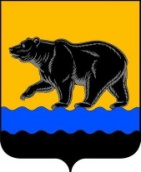 АДМИНИСТРАЦИЯ ГОРОДА НЕФТЕЮГАНСКА постановлениег.НефтеюганскО внесении изменений в постановление администрации города Нефтеюганска от 20.09.2019 № 957-п «О создании муниципального (опорного) центра дополнительного образования» На основании приказа Департамента образования и молодежной политики Ханты-Мансийского автономного округа – Югры от 30.10.2020 № 10-П-1589 «Об обеспечении персонифицированного учета детей, занимающихся по дополнительным общеобразовательным программам в Ханты-Мансийском автономном округе – Югре», протокола заседания Управляющего комитета по реализации регионального проекта «Успех каждого ребенка»  от 12.10.2020 года, в целях реализации на территории города Нефтеюганска регионального проекта  «Успех каждого ребёнка» (шифр проекта 045-ПОО от 13.11.2018)  и создания условий для обеспечения эффективной системы межведомственного взаимодействия в сфере дополнительного образования детей по реализации современных, вариативных и востребованных дополнительных общеобразовательных программ различной направленности администрация города Нефтеюганска постановляет:   1.Внести в постановление администрации города Нефтеюганска                              от 20.09.2019 № 957-п «О создании муниципального (опорного) центра дополнительного образования» следующие изменения:  1.1. Приложение 1 к постановлению пункт 3 дополнить абзацами 3.16 - 3.19 следующего содержания:    «3.16.Проводит  работу по экспертизе дополнительных  общеобразовательных программ (далее-экспертиза программ), направляемых в реестр бюджетных программ  через автоматизированную информационную систему персонифицированного дополнительного образования (далее - АИС ПДО) муниципальными поставщиками услуг, имеющими лицензию на осуществление образовательной деятельности по подвиду «дополнительное образование детей и взрослых», оказывающих услуги по реализации дополнительных общеобразовательных программ по государственному (муниципальному) заданию и на платной основе. Срок экспертизы - 5 рабочих дней.3.17.Осуществляет в АИС ПДО, после экспертизы программ,  перераспределение программ по реестрам (предпрофессиональные, значимые, иные общеобразовательные) в рамках реестра бюджетных программ.3.18.Обеспечивает сбор информации и ведение реестров образовательных программ (реестра предпрофессиональных программ, реестра значимых программ, реестра иных образовательных программ), доступных для прохождения обучения детьми, имеющими сертификаты дополнительного образования, с указанием количества реализуемых часов, количества и наполняемости групп, общего объема финансирования в год.3.19.Проводит  информационно-разъяснительную работу с населением о способе получения сертификата и возможностях его использования для обучения в образовательных организациях и у индивидуальных предпринимателей, реализующих дополнительные общеобразовательные программы за счет бюджетных средств».1.2.Приложение 1 к постановлению пункт 4 дополнить абзацем 4.7. следующего содержания:«4.7.Муниципальный опорный центр привлекает к работе по экспертизе дополнительных общеобразовательных программ муниципальных организаций экспертов муниципального уровня, прошедших обучение по программе «Экспертиза дополнительных общеобразовательных программ».2.Обнародовать (опубликовать) постановление в газете «Здравствуйте, нефтеюганцы!».3.Департаменту по делам администрации города (Прокопович П.А.) разместить постановление на официальном сайте органов местного самоуправления города Нефтеюганска в сети Интернет. 4.Контроль исполнения постановления возложить на заместителя главы города А.В.Пастухова.Глава города Нефтеюганска                                                             С.Ю.Дегтярев                                                     20.11.2020       № 2013-п